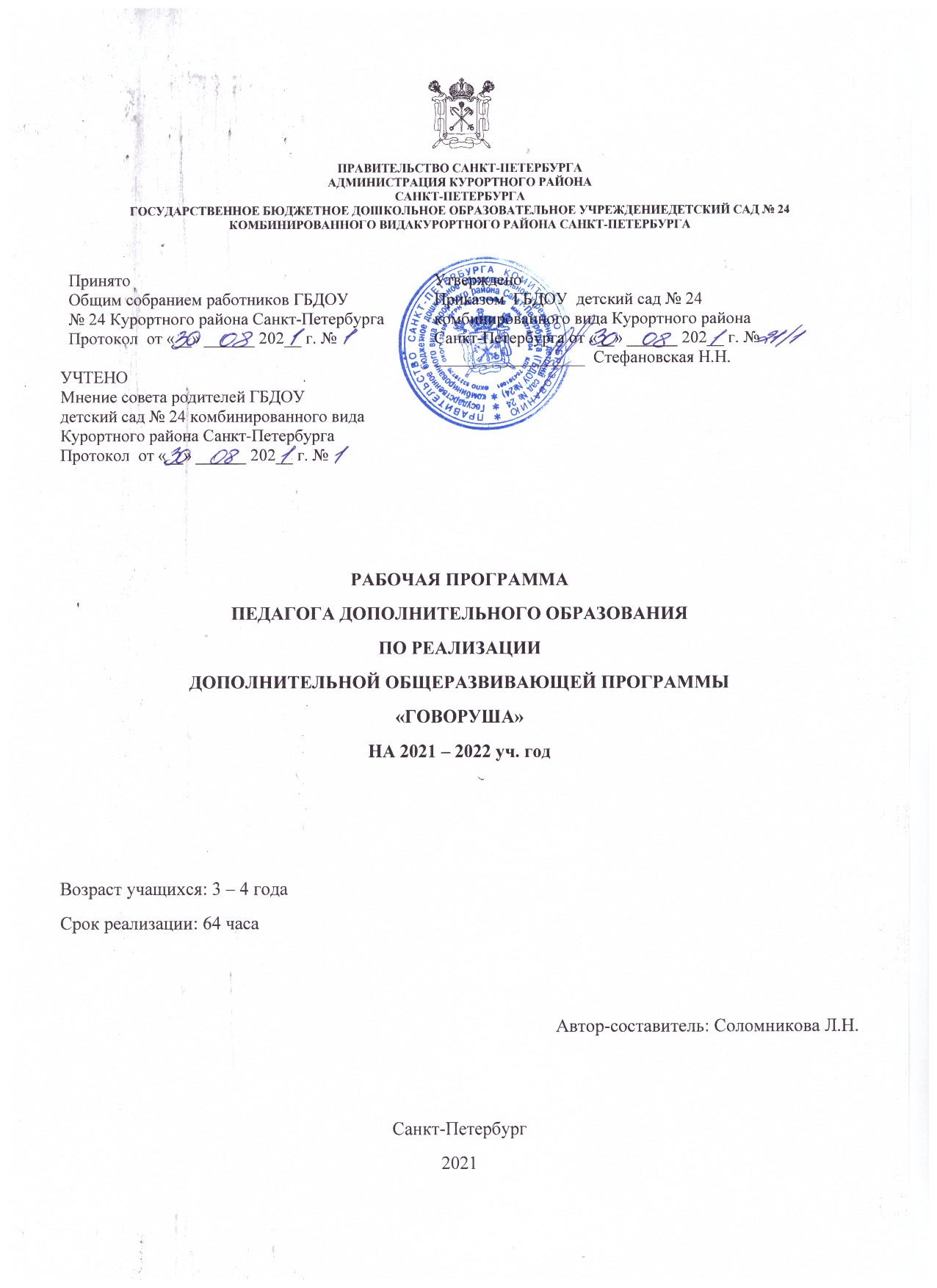          Содержание  1. Пояснительная  записка От всестороннего развития личности зависит способность самостоятельно и сознательно строить свою жизнь в духе общечеловеческих ценностей, с учетом традиций своего народа. Особый интерес в этом плане представляет дошкольное детство, как первая ступень системы непрерывного образования.Развитие речи является одной из приоритетных задач современного дошкольного образования и рассматривается как условие реализации основной общеобразовательной программы дошкольного образования. Программа платных услуг «Говоруша» разработана в соответствии  со следующими документами:ФЗ РФ «Об образовании» от 21.12.2012 г. № 122-ФЗ; ст. 34,п. 1.9 (Защита детей от всех форм физического и психического насилия)Приказ №1155 от 17.10.2013 г. "Об утверждении федерального государственного образовательного стандарта дошкольного образования".СанПиН  2.4.1.2660-10 «Санитарно-эпидемиологические требования к устройству, содержанию и организации режима работы в дошкольных организациях»;Письмо Минобразования России от 22.01.98 №20-58-07ин/20-4 «Об   учителях-логопедах и педагогах-психологах учреждений образования».Данная программа ориентировалась на основную образовательную программу дошкольного образования «От рождения до школы», адаптированную основную образовательную программу дошкольного образования для детей с ОВЗ (тяжелые нарушения речи) ГБДОУ № 24 (в соответствии с ФГОС ДОО).Парциальные программы:   Нищева Н.В. Система коррекционной работы в логопедической группе для детей с общим недоразвитием речи.Овчинникова Т.С. Артикуляционная и пальчиковая гимнастика на занятиях в детском саду.Кольцова М.М., Рузина М.С. Ребенок учится говорить. Пальчиковый игротренинг.Шемякина О.В. Преодоление задержки речевого развития. Гомзяк О.С. Говорим правильно.Возрастные, психологические и индивидуальные особенности детейОт 3 до 4 летВедущая потребность – в общении, в уважении, в признание самостоятельности      ребенка.Ведущая деятельность – игровая.Переход от манипулятивной игры к ролевой игре.Ведущая функция – воспитание.Особенности возраста:Кризис 3х лет. Формирования «системы Я»Развитие воображения через развитие функции замещения одного предмета другим.Появление смысловой структуры самопознанияРебенок добивается нового статуса, вследствие чего проявляет упрямство и негативизм.Развитие происходит через общение. С взрослым общение становится внеситуативно-познавательным.Удерживает внимание 7-8 минут.Может  выполнять мыслительные операции: анализ, синтез, сравнение, обобщение.При новой деятельности необходимо поэтапное пояснение (делай, как я).Новообразования:Усвоение первоначальных  нравственных норм.Самооценка.Появление элементов партнерского общения. Цель:   охрана и укрепление психического, физического здоровья детейКак всем известно, по определению Всемирной Организации Здравоохранения, здоровье - это состояние полного физического, психического, социального и духовного благополучия, а не просто отсутствие болезней. От состояния здоровья подрастающего поколения во многом зависит благополучие общества в целом. Статистика последних десятилетий в нашей стране говорит о тенденции к ухудшению детского здоровья. К глубочайшему сожалению, этому способствуют экологические неблагоприятные факторы, химические добавки в продуктах нынешнего питания, некачественная вода  - этот список можно продолжить, т.к. это лишь некоторые факторы, негативно воздействующие на здоровье детей. Установлено, что среди воспитанников с проблемами в речевом развитии высок процент тех, у кого имеются проблемы с развитием общей и мелкой моторики, памяти, внимания, а зачастую, как следствие -  и мышления.  Соответственно возникает необходимость проведения комплексной оздоровительно-коррекционной работы с данными детьми, которая включает в себя мышечную релаксацию, дыхательную гимнастику, артикуляционную гимнастику, пальчиковую гимнастику, упражнения на развитие высших психических функций (внимания, памяти, мышления), физкультминутки, логоритмику.В связи с вышесказанным, в процессе коррекционной работы логопедов возрастает социальная и педагогическая значимость сохранения здоровья детей. В своей практической деятельности логопеды ГБДОУ № 24 работают по следующим направлениям сбережения здоровья:
Учебно-тематический планПродолжительность реализации программы:Данный курс состоит из  64 занятий по 15 – 20 минут каждое. Занятия проводятся 2 раз в неделю. Продолжительность курса составляет 9 месяцев для первого года обучения.   Срок реализации программы 1 – год.  Занятия проводятся учителем-логопедом  в первой половине дня, два раза в неделю, продолжительностью 15- 20 минут. Оптимальное количество детей в группе 5-7человек. Основными направлениями реализации  программы и деятельности учителя-логопеда является:  Раздел 1. «Развитие фонематического восприятия»Раздел 2. «Развитие лексического строя речи» Раздел 3. «Развитие грамматического строя речи» Раздел 4. «Развитие общеречевых навыков» Раздел 5. «Профилактика нарушений звукопроизношения»Календарно-тематическое планирование.I период (октябрь, ноябрь)Развитие общих речевых навыковПроводить работу по воспитанию правильного физиологического дыхания.Формировать мягкую атаку голоса при произнесении гласных и проговаривании предложений, работать над плавностью речи.Работа над интонированием речи, развивать тембровую окраску голоса в играх со звукоподражаниями.Продолжать развитие силы голоса в упражнениях и играх.Профилактика нарушений звукопроизношенияРазработка речевого аппарата, подготовка к постановке звуков (проведение общей и специальной артикуляторной гимнастики).Уточнение и первоначальное закрепление правильно произносимых звуков.Развитие лексико-грамматического строя речиРазвитие словаряРасширение, уточнение и активизация словаря на основе систематизации и обобщения знаний об окружающем в рамках изучаемых лексических тем: Расширение глагольного словаря на основе работы по усвоению понимания действий, выраженных приставочными глаголами.Обогащение активного словаря прилагательными.Расширение понимания значения простых предлогов.Расширение экспрессивной стороны речи местоимениями.Развитие грамматического строя речиРазвитие умения понимать и актуализировать в речи имена существительные в единственном и множественном числе, именительном падеже по всем изучаемым лексическим темам, глаголов настоящего и прошедшего времени.Работа над пониманием глаголов с различными приставками.Работа над слоговой структурой словаРазвитие умения различать длинные и короткие слоговые рядыРазвитие умения правильно произносить и использовать в активной речи двусложные слова с закрытым слогом, двумя закрытыми слогами, трехсложных слов, состоящих из открытых слогов.Развитие связной речиРазвитие умения отвечать на вопросы, задавать вопросы, вести диалог.Подготовка к обучению грамотеЗакрепление представления о том, что звуки речи все разные (поются и нет)Развитие психических функцийДальнейшее развитие и совершенствование слухового внимания и памяти при восприятии неречевых звуков. Формирование умения различать звучание нескольких игрушек или детских музыкальных инструментов, предметов-заместителей; громкие и тихие, высокие и низкие звуки.Дальнейшее развитие зрительного внимания и памяти в работе с разрезными картинками и пазлами по всем изучаемым лексическим темам.Дальнейшее развитие мышления в упражнениях на группировку и классификацию предметов и объектов по одному или нескольким признакам (цвету, форме, размеру, качеству, материалу).Развитие воображения и на этой основе формирование творческих способностей.Развитие мелкой моторики Обводка.Закрашивание.Штриховка.Составление фигур, узоров из элементов (по образцу и без).Работа со шнуровкой, мелкой мозаикой.И другие (по лексическим темам I периода).II период (декабрь, январь, февраль)Коррекция произносительной стороны речиДальнейшая разработка речевого аппарата, подготовка к постановке звуков (проведение общей и специальной артикуляторной гимнастики).Продолжение автоматизации правильного произношения всех правильно произносимых звуков в игровой и свободной деятельности.Развитие общих речевых навыковПродолжать работу по воспитанию правильного физиологического и речевого дыхания, используя чистоговорки и потешки с отобранными звуками.Формировать мягкую атаку голоса при произнесении гласных и проговаривании предложений, работать над плавностью речи.Работа над интонированием речи, развивать тембровую окраску голоса в играх со звукоподражаниями.Продолжать развитие силы голоса в упражнениях и играх.Продолжать работу по развитию качеств голоса (силы, тембра, способности к усилению и ослаблению).Развитие лексико-грамматического строя речиРазвитие словаряРасширение, уточнение и активизация словаря на основе систематизации и обобщения знаний об окружающем в рамках изучаемых лексических тем: Дальнейшее расширение глагольного словаря на основе работы по усвоению понимания действий, выраженных приставочными глаголами; личных и возвратных глаголов.Обогащение активного словаря относительными  прилагательными.Расширение понимания значения простых предлогов.Расширение экспрессивной стороны речи притяжательными местоимения, указательными наречиями.Развитие грамматического строя речиРазвитие умения образовывать и употреблять в речи имена существительные в единственном и множественном числе, именительном падеже по всем изучаемым лексическим темам, глаголов настоящего и прошедшего времени.Развитие навыка составления простых предложений по вопросам, по демонстрации действия, по картине.Работа над слоговой структурой словаЗакрепление умения различать длинные и короткие, запоминать и воспроизводить короткие цепочки слогов со сменой ударения, цепочек слогов с разными согласными и одинаковыми гласными.Дальнейшее развитие умения правильно произносить и использовать в активной речи двусложные слова с закрытым слогом, двумя закрытыми слогами.Развитие связной речиВоспитание активного произносительного внимания к речи, развитие умения вслушиваться в обращенную речь, понимать ее содержание, слышать ошибки в чужой и своей речи.Дальнейшее развитие умения отвечать на вопросы, задавать вопросы, вести диалог.Подготовка к обучению грамотеРазвитие навыка составления фигур из палочек, выкладывание из шнурка, лепка из пластилина, рисование в воздухе.Обучение узнаванию «зашумленных» изображений, а также изображений с недостающими элементами.Развитие психических функцийДальнейшее развитие и совершенствование слухового внимания и памяти.Дальнейшее развитие зрительного внимания и памяти. Дальнейшее развитие мышления в упражнениях на группировку и классификацию предметов и объектов по одному или нескольким признакам (цвету, форме, размеру, качеству, материалу).Дальнейшее развитие воображения и на этой основе формирование творческих способностей.И другие (на материале соответствующих лексических тем).Развитие мелкой  моторики Обводка.Закрашивание.Штриховка.Составление фигур, узоров из элементов (по образцу и без).Работа со шнуровкой, мелкой мозаикой.И другие (по лексическим темам II периода).III период (март, апрель, май)Развитие общих речевых навыковРазвитие речевого дыхания и длительного речевого выдоха на материале стихотворных текстов.Отработка навыка использования мягкой атаки голоса при голосоподаче.Работа над интонированием речи, развивать тембровую окраску голоса в играх со звукоподражаниями.Продолжать развитие силы голоса в упражнениях и играх.Развитие четкости дикции на материале стихотворений на заданные звуки в соответствии с лексическими темами.Развитие лексико-грамматического строя речи  Развитие словаряРасширение, уточнение и активизация словаря на основе систематизации и обобщения знаний об окружающем в рамках изучаемых лексических тем.Дальнейшее расширение глагольного словаря на основе работы по усвоению понимания действий.Обогащение активного словаря прилагательными.Обеспечение понимания в речи слов-антонимов.Расширение понимания значения простых предлогов и активизация их в речи.Развитие грамматического строя речиДальнейшее развитие умения образовывать и употреблять в речи имена существительные в единственном и множественном числе, именительном падеже по всем изучаемым лексическим темам, глаголов настоящего и прошедшего времени.Развитие умения образовывать и употреблять имена существительные единственного и множественного числа в косвенных падежах.Развитие умения образовывать и использовать имена существительные и прилагательные с уменьшительно-ласкательными суффиксами по всем изучаемым лексическим темам.Развитие навыка составления простых предложений по вопросам, по демонстрации действия, по картине.Работа над слоговой структурой словаДальнейшее развитие умения различать длинные и короткие, запоминать и воспроизводить цепочки слогов со сменой ударения, цепочек слогов с разными согласными и одинаковыми гласными.Дальнейшее развитие и совершенствование умения правильно произносить и использовать в активной речи двусложные слова с закрытым слогом, двумя закрытыми слогами, трехсложных слов, состоящих из открытых слогов.Развитие связной речиПродолжать развитие диалогической и монологической форм речи.Стимулировать собственные высказывания детей (вопросы, ответы, реплики, эмоциональные высказывании)Дальнейшее развитие умения составлять описательные рассказы (по образцу, по серии последовательных картинок или заданному плану).Формирование умения понимать свои чувства и чувства других людей, рассказывать об этом, сопереживать.Подготовка к обучению грамотеРазвитие навыка составления фигур из палочек, выкладывание из шнурка, лепка из пластилина, рисование в воздухе.Обучение узнаванию «зашумленных» изображений, а также изображений с недостающими элементами.Развитие психических функцийДальнейшее развитие и совершенствование слухового внимания и памяти. Дальнейшее развитие зрительного внимания и памяти в работе с разрезными картинками и пазлами по всем изученным лексическим темам. Дальнейшее развитие мышления в упражнениях на сравнение, группировку и классификацию предметов и объектов по одному или нескольким признакам (цвету, форме, размеру, качеству, материалу).Дальнейшее развитие воображения и на этой основе формирование творческих способностей.И другие (на материале соответствующих лексических тем).Развитие мелкой  моторики Обводка.Закрашивание.Штриховка.Составление фигур, узоров из элементов (по образцу и без).Работа со шнуровкой, мелкой мозаикой.И другие (по лексическим темам III периода).4.Методическое обеспечение программы. Методы обучения:  Игровой метод (дидактические игры).  Наглядный метод (рассматривание дидактических пособий, предметов).  Практический – показ способов действия с предметами, эксперимент.  Словесный  метод  (объяснение,  беседа  	индивидуальная,  	фронтальная, поощрение).  Метод стимулирования и мотивации деятельности и поведения (одобрение, похвала, поощрение, пример).  Формы работы:  Игры (дидактические, развивающие, словесные).  Использование мелких игрушек.  Прослушивание аудиозаписи, использование технических средств.  Использование рассказов, стихов, загадок.  Задания для развития мелкой моторики.  Материально техническое обеспечение программы.  Комната светлая, просторная, проветриваемая, отвечающая требованиям САНПиНА.  Демонстрационная  магнитная доска.  Ауди колонка.  Шкафы для хранения  дидактических и методических пособий.  Дидактические пособия: дидактические игры; комплект упражнений на проверку и закрепление знаний по методикам разных авторовСписок литературы. 1. Агронович, З. Е. В помощь логопедам и родителям. Сборник домашних заданий дляпреодоления недоразвития фонематической стороны речи у старших дошкольников/ З.Е. Агронович. – СПб.: ДЕТСТВО – ПРЕСС, 2005. – 160 с.2. Агронович, З. Е. Преодоление лексико-грамматического недоразвития удошкольников/ З. Е. Агронович. – СПб.: ДЕТСТВО – ПРЕСС, 2010. – 230 с.3.Алябьева, Е. В. Развитие воображения и речи детей 5 – 7 лет: Игровые технологии./Е. А. Алябьева. –М.: ТЦ Сфера, 2014. – 128 с.4.Апшева, А.М. Психолого-педагогическое сопровождение дополнительногообразования детей. Опыт и практические рекомендации/А.М.Апшева. – М.: МД ЭБЦ,2011. -180 с.5. Артюшина, А. Н. Развитие речи. Проверяем готовность к школе/ А. Н. Артюшина. –М.: РОСМЭН, 2014. 48 с.6.Бардышева, Т. Ю. Тетрадь логопедических заданий/ Т. Ю. Бардышева. – М.: ЭкоПресс, 2013. -160 с.7.Батяева, С. В. Большой альбом по развитию речи./ С. В. Батяева. – М.: РОСМЭН,2014. – 280 с.8.Белов, Н.В. Самоучитель по логопедии. Универсальное руководство /Н.В. Белов. –Минск: Харвест, 2011. – 320 с.9.Волкова, Л.С. и др. Логопедия.: 5-е изд., перераб. И доп. – М.: Гуманитар. изд. центрВЛАДОС, 2009. 703 с.10.Герасимова, А. С. Популярная логопедия. Занятия с дошкольниками/ А. С.Герасимова. – М.: Айрис – пресс, 2009. – 224 с.11.Воробьева, Т.А., Крупенчук, О.И. Логопедические упражнения: Артикуляционнаягимнастика / Т.А. Воробьева, О.И. Крупенчук. – СПб.: Издательский Дом «Литера»,2012. – 64 с.: ил. – (Серия «Уроки логопеда»).12.Гризик, Т. И. Развитие речи детей 5-6 лет: метод. пособие для воспитателей дошк.образоват. учреждений/Т. И. Гризик, Л. Е. Тимощук. – 2-е изд. – М.: Просвещение,2005. – 221 с.13.Дополнительное образование детей. / Под ред. Лебедева, О.Е./О.Е. Лебедев/ - М.:ВЛАДОС, 2009.14.Жукова, Н. С. Букварь: учебное пособие/Н. С. Жукова. – М.: Эксмо, 2015. – 96 с.15. Метельская Н. Г. 100 физкультурных минуток на логопедических занятиях./Н. Г.Метельская – М.: ТЦ Сфера, 2008. – 64 с.16. Харченко Т. Е. Бодрящая гимнастика для дошкольников./ Т. Е. Харченко – СПб.:ООО «ИЗДАТЕЛЬСТВО «ДЕТСТВО – ПРОГРЕСС», 2011. – 96 с.17. Алябьева Е. А. Игры для детей 4-7 лет: развитие речи и воображения./ Е. А.Алябьева – М.: ТЦ Сфера, 2009. – 128с.18. Под ред. Ладыженской Т. А. Речь. Речь. Речь: книга для учителя./ Т. А.Ладыженская – М.: Педагогика, 1990. – 336 с.19. Выгодская И. Г., Пеллингер Е. Л., Успенская Л. П. Устранение заикания удошкольников в игровых ситуациях: Кн. для логопеда./ И. Г. Выгодская, Е. Л.Пеллингер, Л. П. Успенская – М.: Просвещение, 1993. – 223 с.20. Бардышева Т. Ю., Моносова Е. Н. Логопедические занятия в детском саду.Средняя группа./ Т. Ю. Бардышева, Е. Н. Моносова – М.: Издательство «Скрипторий2003», 2009. – 232 с.21. Максимова Е. А. (и др.). Готовим пальчики к письму: развивающая программа поподгот. к шк./ Е. А. Максимова (и др.). – М.: Обруч, 2011 – 192 с.22. Лазаренко О. И. Конспекты занятий по формированию у детей 4-х лет творческогомышления и культуры устной речи./ О. И. Лазаренко, Е. Б. Спорышева – М.: Айрис –пресс, 2007. – 96 с.23. Шорохова О. А. Речевое развитие ребенка. Анализ программ дошкольногообразования./ О. А. Шорохова – М.: ТЦ Сфера, 2009 – 128 с.24. Лопухина И. С. Логопедия, 550 занимательных упражнений для развития речи:Пособие для логопедов и родителей./ И. С. Лопухина – М.: Аквариум, 1995 – 384 с.25. Анищепкова Е. С. Артикуляционная гимнастика для развития речи дошкольников:пособие для родителей и педагогов./ Е. С. Анищепкова – М.: АСТ: Астрель, 2007 – 58,(6) с.26. Смирнова Л. Н. Логопедия. Играем со звуками. Речевой дидактический материал:Пособие для логопедов, дефектологов и воспитателей./ Л. Н. Смирнова – М.:«Мозаика – Синтез», 2006 – 56 с.№   Наименование раздела  Страница   I.  Пояснительная записка  3  II.  Учебно-тематический план 4 III.   Календарно-тематическое планирование  6 IV.  Оценочные и методические материалы  11Список литературы  13 Возраст  Дата начала обучения по программе  Дата 	окончания обучения по  программе  Всего учебных недель  Количество учебных часов  Режим занятий  3-4 года  1 октября  31 мая  32  64  2 раза в неделю по 20 минут  Лексическая темаМесяцНеделяОвощи101Фрукты102Овощи-фрукты103Грибы104Ягоды111Грибы-ягоды112Животные 113Животные и их детёныши114Дикие животные зимой. 122Посуда.123Новый год.124Каникулы.11Каникулы.12Мебель.13Семья.14Инструменты.21Рыбы.22День защитника Отечества.23Транспорт.23Весна31Мамин праздник32Перелётные птицы весной33Наша страна34 Космос41Профессии42Наш дом43Лес44Человек51Домашние животные52 Лето53Цветы54